Publicado en Barcelona el 15/02/2019 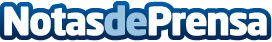 AleaSoft: El precio del mercado eléctrico MIBEL baja esta semana pero es el más alto de EuropaEsta semana el precio promedio del mercado MIBEL, aunque está siendo menor que el de la semana pasada, ha sido el más alto de Europa, tanto en el promedio entre el 11 y el 14 de febrero, como en los días 12 y 13 de febrero. Según AleaSoft, que la producción eólica de España haya sido más baja esta semana mientras que en otros países de Europa la producción renovable en general haya sido más alta, es la causa fundamental de que el mercado MIBEL sea el más caro de EuropaDatos de contacto:Alejandro DelgadoNota de prensa publicada en: https://www.notasdeprensa.es/aleasoft-el-precio-del-mercado-electrico-mibel Categorias: Nacional Finanzas Industria Téxtil Sector Energético http://www.notasdeprensa.es